Załącznik do Uchwały nr	/.	/2015Rady Powiatu w Sępólnie Krajeńskim  z dnia	PROJEKT –Powiatowy Program Rozwoju Pieczy Zastępczej 
na terenie Powiatu Sępoleńskiego 
na lata 2015-2017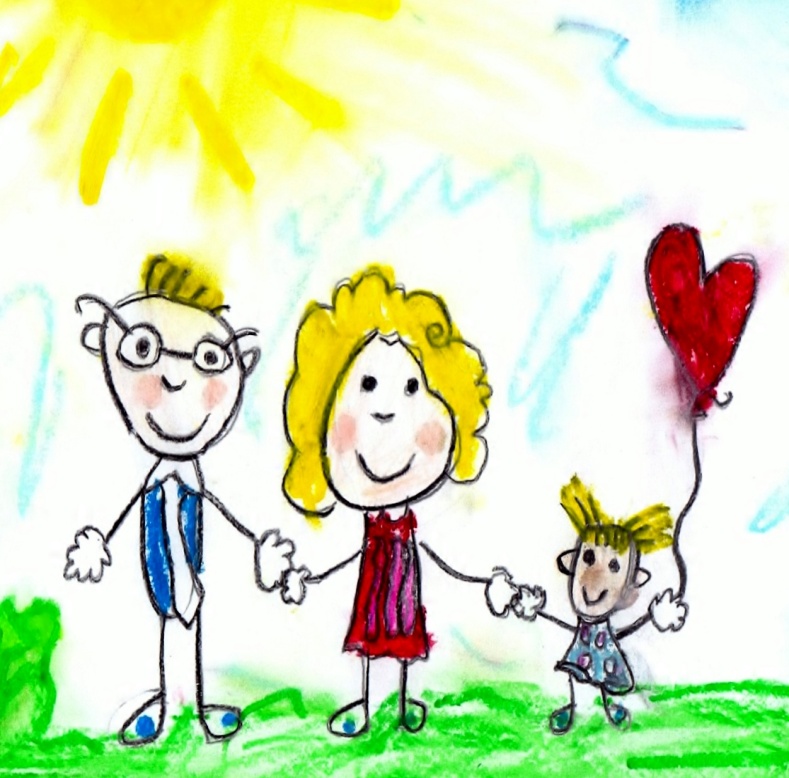 Spis treściI. WSTĘP	4II. PODSTAWY PRAWNE PROGRAMU	5III. CHARAKTERYSTYKA I ANALIZA RODZINNEJ PIECZY ZASTĘPCZEJ W POWIECIE SĘPOLEŃSKIM	5IV. INSTYTUCJONALNA PIECZA ZASTĘPCZA W POWIECIE SĘPOLEŃSKIM	94.1. Placówka Opiekuńczo-Wychowawcza w Więcborku   …………….....................................................104.2. Placówka Opiekuńczo-Wychowawcza w Małej Cerkwicy ……………………………………………….114.3. Placówka opiekuńczo-wychowawcza typu rodzinnego pn. „Rodzinny Dom Dziecka w Wąwelnie”.12V. USAMODZIELNIENIE WYCHOWANKÓW	13VI. ANALIZA SWOT	15VII. CELE PROGRAMU	16VIII. LIMIT RODZIN ZASTĘPCZYCH ZAWODOWYCH W LATACH 2015-2017 NA TERENIE POWIATU SĘPOLEŃSKIEGO	22IX. ZAKŁADANE REZULTATY REALIZACJI PROGRAMU…………………………………………………23X. ŹRÓDŁA FINANSOWANIA PROGRAMU…………………………………………………………………...24XI.  SPOSÓB MONITOROWANIA PROGRAMU	24XII. ZAKOŃCZENIE	25I. WSTĘPPodstawą opracowania 3-letniego Powiatowego Programu Rozwoju Pieczy Zastępczej                 na terenie Powiatu Sępoleńskiego na lata 2015-2017 jest art. 180 pkt 1 ustawy z dnia 9 czerwca 2011r. o wspieraniu rodziny i systemie pieczy zastępczej (Dz. U. 2015 r.  poz. 332 j.t.), zwanej dalej ustawą.Zgodnie z w/w ustawą zadania związane z zapewnieniem dzieciom pieczy zastępczej należą do zadań własnych powiatu. Do głównych zadań w tym zakresie należą: organizowanie opieki i wychowania w rodzinach zastępczych, rodzinnych domach dziecka oraz placówkach opiekuńczo-wychowawczych, przyznawanie świadczeń na pokrycie kosztów utrzymania umieszczonych w nich dzieci, przyznawanie wynagrodzeń rodzinom zastępczym zawodowym oraz prowadzącym rodzinny dom dziecka, przyznawanie rodzinom zastępczym zawodowym oraz prowadzącemu rodzinny dom dziecka świadczeń na utrzymanie lokalu mieszkalnego, na pokrycie kosztów związanych z remontem, udzielanie tym rodzinom dni wolnych od sprawowania opieki nad dzieckiem w związku z wypoczynkiem. Ponadto, rodzinom zastępczym oraz prowadzącemu rodzinny dom dziecka można przyznać świadczenia na: dofinansowanie wypoczynku poza miejscem zamieszkania dziecka, pokrycie niezbędnych wydatków związanych z potrzebami przyjmowanego dziecka oraz wystąpieniem zdarzeń losowych. Do zadań własnych powiatu należy również przyznawanie pomocy na usamodzielnienie                 i zagospodarowanie oraz na kontynuowanie nauki osobom opuszczającym placówki opiekuńczo – wychowawcze, rodziny zastępcze. W Powiecie Sępoleńskim stosownie do art. 76 ust.1 ustawy, Zarządzeniem Starosty Sępoleńskiego Nr 34/2011 z dnia 23 listopada 2011 r. w sprawie wyznaczenia organizatora rodzinnej pieczy zastępczej w Powiecie Sępoleńskim, Powiatowe Centrum Pomocy Rodzinie                  w Sępólnie Krajeńskim z siedzibą w Więcborku wyznaczone zostało na organizatora rodzinnej pieczy zastępczej w Powiecie Sępoleńskim, którego zadania zostały określone w art. 76 ust. 4 ustawy.Umieszczenie dziecka w systemie pieczy zastępczej ma być i powinno być ostatecznością, po wykorzystaniu przez gminę wszystkich możliwych form wsparcia rodziny naturalnej.                      Aby lokalny system wspierania rodziny przeżywającej trudności w wypełnianiu funkcji opiekuńczo-wychowawczych przynosił pożądane efekty należy położyć szczególny nacisk                    na profilaktykę oraz pracę z rodziną biologiczną, co jest zadaniem własnym gminy,  które również mają obowiązek opracowania 3-letnich programów wspierania rodziny.Biorąc pod uwagę powyższe należy stwierdzić, że opracowanie powiatowego programu rozwoju pieczy zastępczej, który będzie uwzględniać lokalne uwarunkowania i nakreśli kierunki działań                w perspektywie 3–letniej, których głównym celem będzie zapewnienie odpowiedniej liczby miejsc w rodzinnych i instytucjonalnych formach opieki zastępczej przyczyni się do stworzenia właściwych warunków do powstawania rodzin zastępczych, rodzinnych domów dziecka i rodzin pomocowych oraz zabezpieczenia stosownych środków finansowych. II. PODSTAWY PRAWNE PROGRAMUDziałania w zakresie rozwoju pieczy zastępczej, w tym zadania zapisane w niniejszym Programie, podejmowane są i realizowane przede wszystkim w oparciu o następujące przepisy i dokumenty:Konstytucja Rzeczypospolitej Polskiej ( Dz. U. z 1997 r. Nr 78 poz. 483 z późń. zm.);Konwencja o Prawach Dziecka;Ustawa z dnia 5 czerwca 1998 r. o samorządzie powiatowym ( t. j. Dz. U. z 2013 r. poz. 595                              z późn. zm.);Ustawa z dnia 9 czerwca 2011 r. o wspieraniu rodziny i systemie pieczy zastępczej (Dz. U.                             z 2015 r., poz. 332 j.t.);Rozporządzenie Ministra Pracy i Polityki Społecznej z dnia 22 grudnia 2011 r. w sprawie                    instytucjonalnej pieczy zastępczej (Dz. U. z 2011 r. Nr 292, poz. 1720).III. CHARAKTERYSTYKA I ANALIZA RODZINNEJ PIECZY ZASTĘPCZEJ         W POWIECIE SĘPOLEŃSKIMDziecku pozbawionemu całkowicie lub częściowo opieki rodzicielskiej powiat zapewnia opiekę i wychowanie w rodzinie zastępczej. Środowisko rodziny zastępczej jest najbardziej zbliżone do naturalnego, niezbędnego do prawidłowego funkcjonowania dzieci i młodzieży. Stanowiąc bliskie dziecku środowisko, pozwala nawiązać nowe, a czasem jedyne więzi emocjonalne, a tym samym zapobiec negatywnym dla rozwoju dziecka skutkom sieroctwa.Formami rodzinnej pieczy zastępczej w myśl ustawy o wspieraniu rodziny i systemie pieczy  zastępczej (Dz. U. z 2015 r. poz. 332 j.t.) są rodziny zastępcze:spokrewnione (małżonkowie lub osoba niepozostająca w związku małżeńskim, będący wstępnymi lub rodzeństwem dziecka);Stan rodzin zastępczych spokrewnionych w latach 2012 - 2014 prezentuje poniższy wykres:Wykres 1. Rodziny zastępcze spokrewnione 2012 – 2014 		Źródło: Powiatowe Centrum Pomocy Rodzinie w Sępólnie Kraj. z siedzibą w Więcborku niezawodowe (małżonkowie lub osoba niepozostająca w związku małżeńskim, niebędący   wstępnymi lub rodzeństwem dziecka);Stan rodzin zastępczych niezawodowych w latach 2012-2014 obrazuje poniższy wykres:Wykres 2. Rodziny zastępcze niezawodowe 2012 – 2014  			Źródło: Powiatowe Centrum Pomocy Rodzinie w Sępólnie Kraj. z siedzibą w Więcborkuzawodowe (małżonkowie lub osoba niepozostająca w związku małżeńskim, niebędący wstępnymi lub rodzeństwem dziecka), a wśród nich:pełniąca funkcję pogotowia rodzinnego (umieszcza się w nich nie więcej niż 3 dzieci,             w razie konieczności umieszczenia rodzeństwa, za zgodą rodziny zastępczej jest dopuszczalne umieszczanie w tym samym czasie większej liczby dzieci - na pobyt okresowy, do czasu uregulowania ich sytuacji prawnej, nie dłużej niż na 4-8 miesięcy lub do zakończenia postępowania sądowego o: powrót dziecka do rodziny, przysposobienie, umieszczenie w rodzinnej pieczy zastępczej);specjalistyczna (umieszcza się w niej dzieci legitymujące się orzeczeniem                                          o niepełnosprawności lub orzeczeniem o znacznym lub umiarkowanym stopniu niepełnosprawności oraz dzieci na podstawie ustawy z dnia 26.10.1982 r. o postępowaniu                 w sprawach nieletnich, tj. niedostosowanych społecznie; w rodzinie tej może wychowywać się w tym samym czasie nie więcej niż 3 dzieci).Na terenie Powiatu Sępoleńskiego nie funkcjonują rodziny zastępcze zawodowe.Ogółem liczba rodzin zastępczych funkcjonujących na terenie Powiatu Sępoleńskiego w latach 2012 - 2014 wynosiła:Wykres 3. Rodziny zastępcze ogółem w latach 2012-2014  	   Źródło: Powiatowe Centrum Pomocy Rodzinie w Sępólnie Kraj. z siedzibą w WięcborkuW Powiecie Sępoleńskim rodziny zastępcze funkcjonują na terenie 4 gmin powiatu.  Źródło: Powiatowe Centrum Pomocy Rodzinie w Sępólnie Kraj. z siedzibą w WięcborkuTabela 1. Wykaz rodzin zastępczych oraz dzieci przebywających w pieczy zastępczej w danej gminie                  Powiatu Sępoleńskiego w 2014 roku.  Źródło: Powiatowe Centrum Pomocy Rodzinie w Sępólnie Kraj. z siedzibą w Więcborku  Tabela 2. Kwota wypłaconej pomocy pieniężnej dla rodzin zastępczych w latach 2012-2014   Źródło: Powiatowe Centrum Pomocy Rodzinie w Sępólnie Kraj. z siedzibą w Więcborku   * w tym 191.113 zł dla rodzin zastępczych, w których przebywają dzieci z innych powiatów                                          (dochód Powiatu Sępoleńskiego).Tabela 3. Liczba dzieci z terenu Powiatu Sępoleńskiego umieszczona w rodzinach zastępczych                   na terenie innych powiatów oraz wydatki Powiatu Sępoleńskiego  na ten cel  w latach 2012-2014 Źródło: Powiatowe Centrum Pomocy Rodzinie w Sępólnie Kraj. z siedzibą w WięcborkuIV. INSTYTUCJONALNA PIECZA ZASTĘPCZA W POWIECIE SĘPOLEŃSKIMDo zadań własnych powiatu, w zakresie opieki nad rodziną i dzieckiem, należy między innymi zapewnienie opieki i wychowania dzieciom całkowicie lub częściowo pozbawionym opieki rodzicielskiej w szczególności przez organizowanie i prowadzenie placówek opiekuńczo-wychowawczych, dla dzieci i młodzieży. Placówka opiekuńczo-wychowawcza zapewnia dziecku całodobową ciągłą lub okresową opiekę i wychowanie oraz zaspokaja jego niezbędne potrzeby bytowe, rozwojowe, w tym emocjonalne, społeczne, religijne, a także zapewnia korzystanie z przysługujących świadczeń zdrowotnych i kształcenia.Całodobowy pobyt dziecka w placówce opiekuńczo-wychowawczej powinien mieć charakter przejściowy - do czasu powrotu dziecka do rodziny naturalnej lub umieszczenia w rodzinie zastępczej. W realizacji powyższego zadania Powiatowe Centrum Pomocy Rodzinie ściśle współpracuje z sądem, kuratorami, innymi powiatowymi centrami pomocy rodzinie, ośrodkami pomocy społecznej oraz placówkami opiekuńczo - wychowawczymi.Powiatowe Centrum Pomocy Rodzinie zajmuje się kierowaniem małoletnich do placówek opiekuńczo-wychowawczych. Umieszczenie dziecka w całodobowej placówce następuje                            po wyczerpaniu wszystkich innych możliwości udzielenia pomocy rodzinie biologicznej przez osoby, które zajmują się pracą w obszarze pomocy dziecku i rodzinie. Podstawą do umieszczenia dziecka w pieczy zastępczej jest orzeczenie sądu rodzinnego. Dziecko może być przyjęte do placówki opiekuńczo - wychowawczej również na wniosek rodzica, opiekuna prawnego bądź na prośbę samego dziecka. W przypadkach konieczności zapewnienia natychmiastowej opieki - na polecenie sędziego, kiedy jest doprowadzone przez policję, szkołę lub inne osoby, placówki przyjmują dzieci bez skierowania oraz postanowienia Sądu.Zgodnie z ustawą o wspieraniu rodziny i systemie pieczy zastępczej w placówkach opiekuńczo-wychowawczych typu interwencyjnego, socjalizacyjnego, specjalistyczno-terapeutycznego oraz                   w regionalnych placówkach opiekuńczo-terapeutycznych w okresie 4 lat od dnia wejścia w życie ustawy (1 styczeń 2012 r.) mogą być umieszczane dzieci powyżej 7 roku życia. Natomiast od dnia                1 stycznia 2015 r. do dnia 31 grudnia 2019 r. w w/w placówkach mogą przebywać dzieci powyżej                   7 roku życia. Po upływie tego okresu w placówkach będą mogły przebywać jedynie dzieci powyżej                10 roku życia.Umieszczanie dzieci poniżej tego wieku będzie możliwe w przypadku, gdy w danej placówce umieszczona jest matka lub ojciec tego dziecka oraz w innych wyjątkowych przypadkach, szczególnie gdy przemawiać za tym będzie stan ich zdrowia lub dotyczyć to będzie rodzeństwa. Jednocześnie ustawa zakłada także poprawę standardu opieki w placówkach poprzez zmniejszenie ilości miejsc                 w placówce do 14 wychowanków. Zmiany te będą wprowadzane sukcesywnie w kolejnych latach, tak aby z dniem 1 stycznia 2020 r. wiek dzieci w placówkach opiekuńczo- wychowawczych nie był niższy niż 10 lat, natomiast z dniem 1 stycznia 2021 r. w istniejących placówkach opiekuńczo-wychowawczych typu socjalizacyjnego będzie możliwość umieszczenia do 14 wychowanków. Na terenie Powiatu Sępoleńskiego funkcjonuje Centrum Administracyjne Placówek Opiekuńczo-Wychowawczych w Sępólnie Krajeńskim z siedzibą w Więcborku, które obsługuje dwie placówki opiekuńczo-wychowawcze typu socjalizacyjnego: w Więcborku przy ul. Aleja 600 lecia 9 oraz w Małej Cerkwicy 18, w każdej placówce może przebywać do 30 wychowanków. Na dzień 31.12.2014 r. w Centrum Administracyjnym Placówek Opiekuńczo-Wychowawczych przebywało łącznie 58 dzieci, w tym 19 dzieci z terenu Powiatu Sępoleńskiego. Uwzględniając obowiązujące przepisy prawa, placówki do dnia 1 stycznia 2021 r. muszą zostać przekształcone, w ten sposób, aby ilość miejsc w 1 placówce nie przekraczała 14 wychowanków.4.1. Placówka Opiekuńczo-Wychowawcza w Więcborku.  
            Placówka aktualnie spełnia wymagania zgodnie z Rozporządzeniem Ministra Pracy i Polityki Społecznej z dnia 22 grudnia 2011 roku w sprawie instytucjonalnej pieczy zastępczej (Dz. U. z 2011 r., Nr 292, poz. 1720).    Tabela 4. Stan wychowanków Placówki Opiekuńczo-Wychowawczej w Więcborku, wg stanu               na dzień 31 grudnia 2014 roku.  		   Źródło: Powiatowe Centrum Pomocy Rodzinie w Sępólnie Kraj. z siedzibą w WięcborkuTabela 5. Liczba umieszczonych wychowanków w Placówce Opiekuńczo-Wychowawczej                      w Więcborku w 2014 roku   Źródło: Powiatowe Centrum Pomocy Rodzinie w Sępólnie Kraj. z siedzibą w Więcborku4.2. Placówka Opiekuńczo-Wychowawcza w Małej CerkwicyTabela 6. Stan wychowanków Placówki Opiekuńczo-Wychowawczej w Małej Cerkwicy wg stanu                na dzień 31 grudnia 2014 roku.Placówka aktualnie spełnia wymagania zgodnie z Rozporządzeniem Ministra Pracy                i Polityki Społecznej z dnia 22 grudnia 2011 roku w sprawie instytucjonalnej pieczy zastępczej                  (Dz. U. z 2011 r., Nr 292, poz. 1720). Tabela 7. Liczba umieszczonych wychowanków w Placówce Opiekuńczo-Wychowawczej                  w Małej Cerkwicy w 2014 roku  Źródło: Powiatowe Centrum Pomocy Rodzinie w Sępólnie Kraj. z siedzibą w WięcborkuTabela 8. Liczba dzieci z terenu Powiatu Sępoleńskiego przebywających w placówkach opiekuńczo-wychowawczych oraz poniesione wydatki Powiatu Sępoleńskiego na ten cel w latach 2012-2014Źródło: Powiatowe Centrum Pomocy Rodzinie w Sępólnie Kraj. z siedzibą w Więcborku4.3. Placówka opiekuńczo-wychowawcza typu rodzinnego pn. „Rodzinny Dom Dziecka                   w Wąwelnie”Na terenie Powiatu Sępoleńskiego funkcjonuje jedna placówka opiekuńczo-wychowawcza typu rodzinnego pn. „Rodzinny Dom Dziecka w Wąwelnie”.  Na dzień 31.12.2014 r. Placówka zapewniała opiekę i wychowanie dla 4 dzieci pochodzących z terenu Powiatu Sępoleńskiego (2 dzieci z gminy Więcbork oraz 2 dzieci z gminy Sępólno Kr.). W dniu 8 października 2014 r. na posiedzeniu Zarządu Powiatu w Sępólnie Krajeńskim wyrażono zgodę na zwiększenie liczby miejsc w placówce opiekuńczo-wychowawczej typu rodzinnego pn.: „Rodzinny Dom Dziecka w Wąwelnie” z 4 na 7 wychowanków. Wobec powyższego, został przyjęty nowy statut oraz regulamin organizacyjny placówki.        Tabela 9. Liczba umieszczonych wychowanków z terenu Powiatu Sępoleńskiego w 2014 roku                           z podziałem na gminy V. USAMODZIELNIENIE WYCHOWANKÓWDo zadań powiatu należy również usamodzielnianie pełnoletnich wychowanków opuszczających pieczę zastępczą. Jednym z największych problemów osób usamodzielnianych, opuszczających pieczę zastępczą, jest trudność w pozyskaniu we własnym zakresie mieszkania i tym samym stworzenia sobie odpowiednich warunków mieszkaniowych. Ponadto, osoby te cechują się często biernością, niechęcią do zmian w swoim życiu, niejednokrotnie zbyt niską motywacją do zdobywania wykształcenia lub kwalifikacji zawodowych. Okoliczności te w istotny sposób utrudniają realizację programów usamodzielnienia. Celowe zatem jest podejmowanie działań wspierających proces usamodzielnienia, aby mógł on przebiegać w szerszym zakresie i w bardziej efektywny sposób, umożliwiający młodym osobom rozpoczęcie samodzielnego życia.Wsparcie oraz świadczenia na usamodzielnienie wychowanków opuszczających rodziny zastępcze, rodzinne domy dziecka i placówki opiekuńczo-wychowawcze organizowane są w ramach ustawy o wspieraniu rodziny i systemie pieczy zastępczej.Zgodnie z art. 140 ust. 1 w/w ustawy osobie umieszczonej w pieczy zastępczej na podstawie orzeczenia sądu, opuszczającej po osiągnięciu pełnoletności rodzinę zastępczą, rodzinny dom dziecka, placówkę opiekuńczo-wychowawczą lub regionalną placówkę opiekuńczo-terapeutyczną, zwanej dalej „osobą usamodzielnianą”:przyznaje się pomoc na:- kontynuowanie nauki, usamodzielnienie, zagospodarowanie;udziela się pomocy w uzyskaniu:       - odpowiednich warunków mieszkaniowych, zatrudnienia.Na podstawie art. 240 ust. 1 ustawy o pieczy zastępczej pomocy dla osób usamodzielnianych, które przed dniem wejścia w życie niniejszej ustawy opuściły rodzinę zastępczą albo placówkę opiekuńczo-wychowawczą bądź pobierają pomoc przyznaną im na podstawie art. 88 ust. 1 ustawy                   z dnia 12 marca 2004 r. o pomocy społecznej, stosuje się przepisy dotychczasowe.Usamodzielnieni wychowankowie objęci są pomocą socjalną, która w szczególności polega                   na monitorowaniu ich sytuacji życiowej, dochodowej i rodzinnej. Usamodzielnieni wychowankowie mogą korzystać z poradnictwa i doradztwa w sprawach osobistych, wsparcia w życiowym usamodzielnianiu się, a także z pomocy w rozwiązywaniu problemów społecznych, w wyborze dalszego toku kształcenia, pomocy w uzyskaniu mieszkania i znalezieniu zatrudnienia.Na początku procesu usamodzielnienia pracownik socjalny pomaga sporządzić indywidualny program usamodzielnienia. W programie wychowanek oraz opiekun usamodzielnienia uwzględnia przede wszystkim założenia związane z tokiem nauki, podjęciem zatrudnienia oraz określa czy ma zapewnione mieszkanie. Tabela 10. Liczba usamodzielniających  się  wychowanków  rodzin  zastępczych w latach 2012-2014                  wg form udzielonej pomocy.Źródło: Powiatowe Centrum Pomocy Rodzinie w Sępólnie Kraj. z siedzibą w WięcborkuTabela 11. Liczba wychowanków usamodzielniających się, opuszczających placówki opiekuńczo- wychowawcze w latach 2012-2014  Źródło: Powiatowe Centrum Pomocy Rodzinie w Sępólnie Kraj. z siedzibą w WięcborkuVI. ANALIZA SWOTAnaliza SWOT jest niezwykle efektywną metodą rozpoznania słabych i silnych stron funkcjonowania rodzinnej pieczy zastępczej w Powiecie Sępoleńskim, jak również szanse                         i zagrożenia, które mogą wystąpić w obszarze działania. VII. CELE PROGRAMUCel 1. Praca z rodzinami zagrożonymi odebraniem dziecka, niewydolnymi opiekuńczo-wychowawczo w zakresie sprawowania opieki nad dzieckiem oraz przeciwdziałanie występowaniu dysfunkcji rodziny w zakresie sprawowania funkcji opiekuńczo-wychowawczej.Podstawowym zadaniem w realizacji celu jest profilaktyka, czyli zapobieganie kierowania dzieci do zastępczych form opieki. Za priorytet należy uznać potrzebę wsparcia rodzin naturalnych na etapie, gdy problemy w rodzinie się pojawiają. Pomoc dla tych rodzin często przychodzi                      za późno, wtedy gdy jest już głęboki kryzys w rodzinie. Najczęściej wówczas zachodzi potrzeba zabrania dzieci z rodziny. Szczególnie istotne jest położenie nacisku na świadczenie pomocy                    w wypełnianiu obowiązków rodzicielskich, w jej naturalnym środowisku, umożliwiając dostęp                do profesjonalnej i systemowej pomocy i wsparcia. Wspieranie rodzin dysfunkcyjnych, szczególnie w sferze opiekuńczo-wychowawczej pozwoli na wzmocnienie jej podstawowych funkcji oraz ograniczy jej dysfunkcje, a tym samym wpłynie na zmniejszenie liczby dzieci umieszczanych                         w pieczy zastępczej.Cel 2. Stworzenie warunków do skutecznego rozwoju i wsparcia pieczy zastępczej                                   z ukierunkowaniem na formy rodzinne.Głównym założeniem celu jest pozyskanie kandydatów do pełnienia funkcji rodziny zastępczej oraz objęcie rodzin zastępczych specjalistycznymi szkoleniami. W sytuacji zaś konieczności umieszczenia dziecka w pieczy zastępczej zapewnienie dziecku jak najlepszych warunków opieki i rozwoju.Cel 3. Objęcie pomocą i wsparciem rodzin biologicznych dzieci umieszczonych  w pieczy zastępczej.W przypadku dzieci umieszczonych w pieczy zastępczej należy podejmować działania                z rodzicami biologicznymi, aby dzieci jak najszybciej mogły powrócić do rodziny naturalnej. Niezbędnym warunkiem realizacji tego zadania jest współdziałanie i otwarcie się rodziców naturalnych na działania pomocowe, a przede wszystkim chęć odzyskania dzieci i powrotu ich               do rodziny.Cel 4. Udzielanie pomocy i wsparcia pełnoletnim wychowankom pieczy zastępczej w procesie                       ich  usamodzielnienia i integracji ze środowiskiem lokalnym.Pełnoletni wychowankowie pieczy zastępczej na ogół nie mogą liczyć na wsparcie ze strony swoich rodzin naturalnych, dlatego też bardzo istotna jest kwestia wsparcia tych młodych osób                        w drodze do samodzielności, szczególnie na początku procesu usamodzielnienia. Istotnym zadaniem Powiatowego Centrum Pomocy Rodzinie jest wspieranie tych osób i udzielanie im pomocy                      w uzyskaniu przede wszystkim wykształcenia lub kwalifikacji zawodowych, które są przepustką            do samodzielności.  Bardzo ważna jest również pomoc w uzyskaniu odpowiednich warunków mieszkaniowych, a także wsparcie finansowe i rzeczowe.      	Cel 5. Utrzymanie poziomu świadczonych usług w zakresie instytucjonalnej pieczy zastępczej.     Koordynatorem Programu jest Powiatowe Centrum Pomocy Rodzinie w Sępólnie Krajeńskim                             z siedzibą w Więcborku przy współpracy, w szczególności: rodzin zastępczych; placówek opiekuńczo- wychowawczych; ośrodków pomocy społecznej; Powiatowego Urzędu Pracy w Sępólnie Krajeńskim;Poradni Psychologiczno-Pedagogicznej w Sępólnie Krajeńskim,Ośrodkiem Adopcyjnym w Bydgoszczy;placówek oświatowych na terenie powiatu sępoleńskiego;policji; sędziów i kuratorów sądu rejonowego wydziału rodzinnego; organizacji pozarządowych, Kościołów, innych podmiotów i instytucji, np. sponsorzy, firmy i osoby szkolące.VIII. LIMIT RODZIN ZASTĘPCZYCH ZAWODOWYCH W LATACH 2015-2017 NA TERENIE POWIATU SĘPOLEŃSKIEGONa terenie Powiatu Sępoleńskiego nie funkcjonują zawodowe rodziny zastępcze. Natomiast podpisana jest umowa z rodziną zamieszkującą na terenie Powiatu Chojnickiego, która pełni funkcję rodziny zastępczej zawodowej dla 3 rodzeństwa z naszego powiatu. Biorąc pod uwagę jednak zapotrzebowanie w zakresie pozyskania rodzin zastępczych celem zapewnienia dzieciom pozbawionym opieki rodziców biologicznych, a szczególnie dzieciom do 7 roku życia oraz  oferowany programem system wsparcia rodzicielstwa zastępczego, zakłada się pozyskanie                        i utworzenie rodzin zastępczych zawodowych. Na podstawie analizy danych dotyczących funkcjonowania pieczy zastępczej oraz uwzględniając realne możliwości finansowe powiatu, ustala się limit rodzin zastępczych zawodowych w latach 2015-2017, jak w poniższej tabeli.Tabela 13. Limit rodzin zastępczych zawodowych na terenie Powiatu Sępoleńskiego                                  w latach 2015-2017.IX.	ZAKŁADANE REZULTATY REALIZACJI PROGRAMU       1. Zmniejszenie liczby dzieci z terenu Powiatu Sępoleńskiego umieszczanych w pieczy zastępczej.2.  Zwiększenie liczby niezawodowych rodzin zastępczych.3.  Utworzenie zawodowych rodzin zastępczych.  4. Zmniejszenie liczby dzieci w wieku poniżej 10 roku życia przebywających                                   w instytucjonalnej pieczy zastępczej.5. Zatrudnianie osób do pomocy przy sprawowaniu opieki nad dziećmi i w pracach  gospodarskich oraz organizowanie pomocy wolontariuszy rodzinom zastępczym zawodowym  i prowadzącym rodzinny dom dziecka.6. Zawieranie umów z rodzinami pomocowymi i ich finansowanie na czas nie sprawowania opieki przez rodziny zastępcze zawodowe i  prowadzącego rodzinny dom dziecka.7.  Zwiększenie liczby dzieci wracających z pieczy zastępczej do rodziny biologicznej.8. Zatrudnienie koordynatorów rodzinnej pieczy zastępczej, celem udzielania pomocy rodzinom sprawującym pieczę zastępczą w realizacji ich zadań oraz współpracy                           z asystentami rodziny zatrudnionymi w gminach na terenie powiatu sępoleńskiego.9. Wsparcie funkcjonujących rodzin zastępczych poprzez organizowanie specjalistycznych szkoleń mających na celu podniesienie ich kompetencji opiekuńczo-wychowawczych, prowadzenie grup wsparcia, zapewnianie dostępu do specjalistycznej pomocy                        i przyznawanie dodatkowych świadczeń dla rodzin zastępczych.  10. Zwiększenie świadomości społeczności lokalnej na temat wartości rodziny, rodzicielstwa zastępczego poprzez podejmowanie działań profilaktycznych i promujących wartości rodzinne.11. Większe zaktywizowanie osób usamodzielnianych do uczestnictwa w życiu społecznym, kontynuowania nauki, uzyskiwania kwalifikacji zawodowych oraz podejmowania pracy.12. Zapewnienie kompleksowej pomocy osobom usamodzielnianym oraz większe wsparcie                        w realizacji indywidualnych programów usamodzielnienia, w tym poprzez wsparcie rzeczowe  i finansowe. 13. Wzmocnienie systemu wsparcia dla rodzin biologicznych zagrożonych bezradnością opiekuńczo – wychowawczą oraz rodzin dysfunkcyjnych. 14. Dostosowanie placówek opiekuńczo-wychowawczych do standardów określonych                  w ustawie o wspieraniu rodziny i systemie pieczy zastępczej.X.	ŹRÓDŁA FINANSOWANIA PROGRAMUŹródłem finansowania realizacji Powiatowego Programu Rozwoju Pieczy Zastępczej na lata                  2015-2017 na terenie Powiatu Sępoleńskiego są środki finansowe pochodzące w szczególności z:budżetu Powiatu Sępoleńskiego;budżetów samorządów gminnych;budżetów samorządów powiatowych;budżetu państwa;odpłatności rodziców biologicznych;państwowych funduszy celowych,środków Unii Europejskiej oraz innych mechanizmów finansowania;budżetów organizacji pozarządowych;innych źródeł (np. darowizny).XI.  SPOSÓB MONITOROWANIA PROGRAMU Monitorowanie Powiatowego Programu Rozwoju Pieczy Zastępczej w Powiecie Sępoleńskim na lata 2015–2017 odbywać się będzie na podstawie informacji dyrektora PCPR, przedkładanych Radzie Powiatu w Sępólnie Krajeńskim łącznie z corocznym sprawozdaniem               z działalności Powiatowego Centrum Pomocy Rodzinie  oraz sporządzanej sprawozdawczości              z wykonania zadań z zakresu pieczy zastępczej oraz analizy zbieranych informacji. Program ma charakter otwartego dokumentu i będzie podlegał ewaluacji w zależności od istniejących potrzeb.ZAKOŃCZENIENajważniejszym zadaniem, jakie stoi przed Powiatowym Centrum Pomocy Rodzinie                   w Sępólnie Krajeńskim z siedzibą w Więcborku jest realizacja zadań organizatora rodzinnej pieczy zastępczej. PCPR współpracuje z pozostałymi jednostkami - samorządowymi, gminnymi i innymi  w celu maksymalizacji dostępnego wsparcia dla dzieci i ich rodzin. Poprawa jakości życia dzieci przebywających w pieczy zastępczej, ich opiekunów oraz usamodzielnianych wychowanków pieczy zastępczej możliwa jest, kiedy istnieją jasno określone cele oraz działania. Powiatowy program rozwoju pieczy zastępczej na lata 2015-2017 umożliwi w kilkuletniej perspektywie, ograniczenie umieszczeń dzieci w placówkach opiekuńczo-wychowawczych na rzecz rozwoju rodzinnej pieczy zastępczej, co w konsekwencji doprowadzi do minimalizacji występowania zjawiska sieroctwa społecznego.GminaLiczbarodzinspokrewnionychLiczbadzieciw rodzinachLiczbarodzinniezawodowychLiczba dzieci w rodzinachOgółemOgółemGminaLiczbarodzinspokrewnionychLiczbadzieciw rodzinachLiczbarodzinniezawodowychLiczba dzieci w rodzinachLiczba rodzinLiczbadzieciSępólno Kraj.1219561725Więcbork81011201930Kamień Kraj.234568Sośno443377Ogółem2636233449702012 r.2013 r.2014 r.Kwota wypłaconej pomocy pieniężnej dla rodzin zastępczych  (wraz z jednorazową pomocą, dofinansowanie do wypoczynku oraz koszty związane ze zdarzeniem, mającym wpływ na jakość sprawowanej opieki ).539.239653.492646.673Wyszczególnienie2012 r.2013 r.2014 r.Liczba dzieci przebywających w rodzinach zastępczych na terenie innych powiatówKwota  wydatków Powiatu Sępoleńskiego poniesiona  z tego tytułu w złotych29321.12128410.12226379.747Lp.Powiat pochodzenia dzieckaWychowankowie - liczba1.Powiat Sępoleński122.Powiat Grodziski13.Powiat Zielonogórski14.Powiat Tarnogórski15.Powiat Pilski36.Powiat Dzierżoniowski17.Powiat Żniński28.Powiat Kołobrzeski59.Powiat Świdwiński3RazemRazem29Lp.PlacówkaLiczbawychowankówWychowankowie z Powiatu SępoleńskiegoWychowankowie z innych powiatów1.Placówka Opiekuńczo - Wychowawcza 
w Więcborku13112Lp.Powiat pochodzenia dzieckaWychowankowie - liczba1.Powiat Sępoleński 72.Powiat  Iławski43.Powiat Koszaliński64.Powiat Chełmiński25.Powiat Pruszkowski26.Powiat Żniński37.Miasto Bydgoszcz38.Powiat Piotrkowski2RazemRazem29Lp.PlacówkaLiczbawychowankówWychowankowie z Powiatu SępoleńskiegoWychowankowie z innych powiatów1.Placówka Opiekuńczo - Wychowawcza 
w Małej Cerkwicy 633Wyszczególnienie2012 r.2013 r.2014 r.Liczba dzieci przebywających                              w placówkach opiekuńczo-wychowaw.            na terenie innych powiatów302218Kwota poniesionych wydatków  przez Powiat Sępoleński na rzecz innych powiatów (w zł)1.143.628772.391661.933Liczba dzieci przebywających                  w Placówce Opiekuńczo-Wychowawczej w Więcborku i w Małej Cerkwicy242623Kwota poniesionych wydatków  przez Powiat Sępoleński na utrzymanie dzieci w POW      
 w Więcborku i  w Małej Cerkwicy  (w zł)1.175.5841.001.0641.017.337Liczba dzieci przebywających                              w Rodzinnym Domu Dziecka                         w Wąwelnie444Kwota poniesionych wydatków  przez Powiat Sępoleński na utrzymanie dzieci    w RDD w Wąwelnie (w zł)116.007124.253126.578GminaLiczba dzieciSępólno Kraj.2Więcbork2Kamień Kraj.0Sośno0Ogółem4Wyszczególnienie2012 r.2013 r.2014 r.Liczba wychowanków rodzin zastępczych, którzy otrzymali  pomoc pieniężnąna kontynuowanie naukikwota wypłaconej pomocy pieniężnej na kontynuowanie nauki (w zł)933.6171247.0571249.627Liczba wychowanków rodzin zastępczych, którzy otrzymywali pomoc pieniężną na usamodzielnienieKwota wypłaconej  pomocy pieniężnej na usamodzielnienie (w zł)000000Liczba wychowanków rodzin zastępczych, którzy otrzymywali pomoc pieniężną na usamodzielnieniew formie rzeczowejkwota wypłaconej  pomocy  pieniężnej na usamodzielnienie w formie rzeczowej (w zł)14.92814.70325.224Wyszczególnienie2012 r.2013 r.2014 r.Liczba wychowanków placówki opiekuńczo-wychowawczej, którzy otrzymują pomoc pieniężną na usamodzielnienie.Kwota wypłaconej wychowankom placówki opiekuńczo-wychowawczej pomocy pieniężnej na usamodzielnienie (w zł)29.88216.600213.176Liczba wychowanków placówki  opiekuńczo-wychowawczej, którzy otrzymują comiesięczną pomoc na kontynuowanie naukiKwota wypłaconej wychowankom placówki opiekuńczo-wychowawczej comiesięcznej pomocy na kontynuowanie nauki (w zł)828.658731.687929.674Liczba wychowanków placówki opiekuńczo-wychowawczej, którzy otrzymali pomoc rzeczowąKwota wypłaconej wychowankom placówki opiekuńczo-wychowawczej pomocy rzeczowej (w zł)14.90026.278311.319SZANSEZAGROŻENIAzwiększenie świadomości społeczności lokalnej odnośnie wartości rodziny poprzez podejmowanie działań profilaktycznych                   i promujących wartości rodzinne,możliwość pozyskania kandydatów na rodziny zastępcze,stałe szkolenia i doskonalenie zawodowe kadry pomocy społecznej,tworzenie nowych miejsc pracy,- możliwość pozyskiwania środków   
  zewnętrznych,dostęp do funduszy strukturalnych UE - możliwość korzystania ze środków EFS.bieda, patologizacja i nieporadność życiowa rodzin naturalnych,postępująca degradacja wartości rodziny,wypalenie zawodowe rodzin zastępczych,problemy wychowawcze w pieczy zastępczej,brak współpracy ze strony naturalnych rodziców              w celu powrotu dziecka do rodziny,trudności we współpracy z innymi instytucjami zaangażowanymi w pomoc dziecku i rodzinie,słaba koniunktura gospodarcza i rynku pracy   powodująca zjawisko tzw. negatywnej motywacji             w podejmowaniu się zadań rodziny zastępczej, w wyniku czego dominować będą cele ekonomiczne,wzrost kosztów utrzymania pieczy zastępczej.L.p.DziałaniaTerminrealizacjiRealizator1.Działania profilaktyczne mające na celu zapobieganie zagrożeniom prawidłowego rozwoju dziecka i funkcjonowania rodziny             w środowisku poprzez m.in. poradnictwo rodzinne, prowadzenie oddziaływań profilaktycznych w szkołach, świetlicach socjoterapeutycznych, placówkach opiekuńczo-wychowawczych  i innych placówkach wsparcia dziennego, wspieranie rodziców w wypełnianiu przez nich funkcji opiekuńczo- wychowawczych poprzez programy i porady psychologiczne, prawne, socjalne, terapeutyczne i pedagogiczne2015-2017ośrodki pomocyspołecznej, głównie przez asystentów rodzin, kuratorzy,placówkioświatowe,poradniapsychologiczno-pedagogiczna,policja/dzielnicowiorganizacjepozarządowe2.Promowanie wartości rodziny wśród lokalnej społeczności poprzez media, a także organizowanie imprez rodzinnych, festynów, konferencji itp.2015-2017lokalne instytucje                i organizacje pozarządowe, Powiatowe Centrum Pomocy RodzinieL.p.DziałaniaTerminrealizacjiRealizator1.  Pozyskanie kandydatów na rodziny zastępcze poprzez akcje promujące ideę rodzicielstwa zastępczego2015-2017  PCPR2.Wsparcie funkcjonujących rodzin zastępczych poprzez organizowanie szkoleń mających na celu podniesienie ich kompetencji opiekuńczo- wychowawczych, dostarczanie wiedzy          i umiejętności w zakresie opieki i wychowania.2015-2017PCPR3.3.	Organizowanie szkoleń dla kandydatów do pełnienia funkcji rodzin zastępczych, w szczególności zawodowych oraz niezawodowych.2015-2017PCPR4.4.	Prowadzenie rejestru osób zakwalifikowanych oraz pełniących funkcje rodziny zastępczej zawodowej, niezawodowej oraz prowadzących rodzinny dom dziecka.2015-2017PCPR5.5.	Tworzenie zawodowych rodzin zastępczych. Finansowanie wynagrodzeń rodzin zastępczych zawodowych2015-2017Rada Powiatu,Gmina, PCPR6.Organizowanie specjalistycznych szkoleń oraz superwizji dla pracowników Zespołu ds. Pieczy Zastępczej. 2015-2017specjalistyczne firmy szkolące7.  Dofinansowanie do wypoczynku poza miejscem zamieszkania dzieci umieszczonych w rodzinach zastępczych oraz w rodzinnym domu dziecka.2015-2017 Rada Powiatu, Gmina,  PCPR8.Prowadzenie warsztatów psychoedukacyjnych dla rodzin zastępczych oraz pracowników placówki opiekuńczo – wychowawczej typu rodzinnego mających na celu podnoszenie ich kwalifikacji.2015-2017PCPR9.Organizowanie dla rodzin zastępczych oraz pracowników placówki opiekuńczo – wychowawczej typu rodzinnego grupy wsparcia w celu integracji środowiska rodzinnej pieczy zastępczej.2015-2017PCPRL.p.DziałaniaTerminrealizacjiRealizator10.Organizowanie specjalistycznego poradnictwa psychologicznego, pedagogicznego i prawnego dla rodzin zastępczych oraz pracowników placówki opiekuńczo – wychowawczej typu rodzinnego.2015-2017PCPR,Poradnia Psychologiczno-Pedagogiczna                    Punkt Poradnictwa Specjalistycznego przy PCPR11.Organizowanie specjalistycznych szkoleń mających na celu podniesienie kompetencji opiekuńczo-wychowawczych rodziców zastępczych, dostarczanie wiedzy i umiejętności w zakresie opieki                              i wychowania, rozwiązywania  sytuacji konfliktowych, zapewnianie rodzinom zastępczym dostępu do specjalistycznej pomocy dzieciom, w tym psychologicznej, reedukacyjnej, rehabilitacyjnej2015-2017Poradnia Psychologiczno-Pedagogiczna,                    specjalistyczne firmy szkolące, PCPR, placówki służby zdrowia na terenie powiatu12.Wsparcie rodzin zastępczych rodzinami pomocowymi.2015-2017Rada Powiatu, Starosta, PCPR13.Zatrudnianie osób do pomocy przy sprawowaniu opieki nad dziećmi i przy pracach gospodarskich zgodnie z przepisami ustawy o wspieraniu rodziny           i systemie pieczy zastępczej.2015-2017Rada Powiatu,                PUP                             L.p.DziałaniaTerminrealizacjiRealizator1.Wzbudzanie i podtrzymywanie motywacji rodzin biologicznych do współpracy i uświadamianie rodzicom, że dzieci zawsze ich potrzebują i że to oni powinni stanowić oparcie dla domu niezależnie            od sytuacji, w jakiej aktualnie sami się znajdują. Indywidualne konsultacje, pomoc prawna.2015-2017Asystenci rodzin zatrudniani przez gminę, a w przypadku gdy rodzinie dziecka nie został przydzielony asystent rodziny  z podmiotem organizującym pracę  z rodziną we współpracy               z koordynatorami rodzinnej pieczy zastępczej, zatrudnianymi przez PCPR , placówki opiekuńczo-wychowawcze2.Pomoc w przywróceniu równowagi w rodzinie, uświadomienie rodzicom biologicznym oraz dzieciom ich ról społecznych i podjęcie obowiązków przypisanych tym rolom, zgodnie                         z oczekiwaniami społeczeństwa.Organizowanie zajęć warsztatowych, kontrakty indywidualne, indywidualne rozmowy z rodzinami, wsparcie psychologiczno-pedagogiczne.2015-2017Asystenci rodzin zatrudniani przez gminę, a w przypadku gdy rodzinie dziecka nie został przydzielony asystent rodziny  z podmiotem organizującym pracę  z rodziną we współpracy               z koordynatorami rodzinnej pieczy zastępczej, zatrudnianymi przez PCPR, PCPR, placówki opiekuńczo-wychowawcze L.p.DziałaniaTerminrealizacjiRealizator1.Współuczestniczenie w sporządzaniu i realizacji indywidualnych programów usamodzielniania pełnoletnich wychowanków pieczy zastępczej. 2015-2017Opiekun usamodzielnienia,PCPR, placówki opiekuńczo-wychowawcze2.Organizowanie grupy wsparcia dla usamodzielnianych wychowanków. 2015-2017PCPR,  placówki opiekuńczo-wychowawcze3.Motywowanie osób usamodzielnianych  do  aktywnego  uczestnictwa  w życiu społecznym, motywowaniu do kontynuowania nauki                        i uzyskiwania kwalifikacji zawodowych.2015-2017Opiekun usamodzielnienia, PCPR, placówki opiekuńczo-wychowawcze4.Przystępowanie do konkursów i realizacja projektów w ramach środków  pozabudżetowych , w tym z  Unii Europejskiej na rzecz  pełnoletnich wychowanków pieczy zastępczej zagrożonych wykluczeniem społecznym.2015-2017Rada Powiatu,         PCPR,  placówki opiekuńczo-wychowawcze  5.Utworzenie, prowadzenie oraz zapewnienie miejsc w mieszkaniach chronionych dla osób opuszczających pieczę zastępczą.2015-2017Rada Powiatu, Gmina,PCPR,6.Motywowanie osób usamodzielnianych                         do aktywnego poszukiwania pracy.2015-2017Opiekun usamodzielnienia, PUP,  placówki opiekuńczo-wychowawcze,  PCPR7.Udzielanie pomocy  finansowej  i rzeczowej usamodzielnianym wychowankom zgodnie                            z obowiązującymi przepisami.2015-2017Rada Powiatu, Gmina, PCPRL.p.DziałaniaTerminrealizacjiRealizator1.Działania mające na celu utrzymanie standardów usług i dostosowanie funkcjonowania placówek do obowiązujących przepisów prawa2015-2017Rada Powiatu, Centrum Administracyjne Placówek Opiekuńczo-Wychowawczych, PCPR, L.p.RokLimit rodzin zastępczych zawodowych1.201512.201623.20172